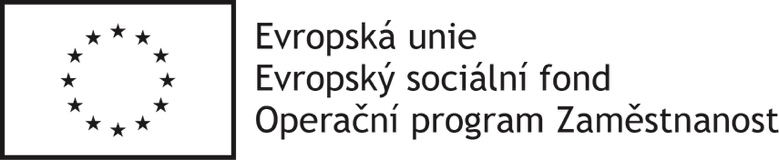 Příloha č. 2 Čestné prohlášení o neexistenci vlastnictví podílu společnosti vyššího než 25 % veřejným funkcionářem nebo jím ovládanou osobou v obchodní společnosti Já, níže podepsaný/á [                                                       ], jejímž/jehož jménem jedná společnost [                                                       ],tímto potvrzuji skutečnost, že v naší obchodní společnosti, veřejný funkcionář ani jím ovládaná osoba nevlastní podíl obchodní společnosti vyšší než 25 %.Místo, datum:Jméno a příjmení oprávněné osoby, podpis:Název zakázkyKOMA – Industry s.r.o. – rozvoj pracovníků II.Název projektuKOMA – Industry s.r.o. – rozvoj pracovníků II.Registrační číslo projektuCZ.03.1.52/0.0/0.0/19_097/0012590Název/ obchodní firma dodavatele Sídlo dodavateleIČ dodavatele/ DIČ dodavatele